Rama Legislativa del Poder PúblicoComisión Séptima Constitucional PermanenteLegislatura 2020-2021TEXTO DEFINITIVO APROBADO EN PRIMER DEBATE DEL PROYECTO DE LEY NO. 160 DE 2020 CÁMARA “POR MEDIO DEL CUAL SE ESTABLECE EL INGRESO BASE DE COTIZACIÓN DE LOS INDEPENDIENTES AL SISTEMA DE SEGURIDAD SOCIAL INTEGRAL Y SE DICTAN OTRAS DISPOSICIONES TENDIENTES A GARANTIZAR LAS SITUACIONES MÍNIMAS DE LOS CONTRATISTAS”(Aprobado en la Sesión virtual del 25 de marzo de 2021, Comisión VII Constitucional Permanente de la H. Cámara de Representantes, Acta No. 34)EL CONGRESO DE COLOMBIADECRETA:ARTÍCULO 1°. OBJETO: La presente ley tiene como objeto regular la retención de los aportes al Sistema de Seguridad Social Integral en los contratos de prestación de servicios, para los trabajadores independientes por cuenta propia, para los independientes con contratos diferentes a prestación de servicios personales y para aquellos contratistas  públicos y privados que por sus funciones intervengan en actos u operaciones en los cuales deban, por expresa disposición legal, efectuar retención de aportes al sistema de seguridad social integral.ARTÍCULO 2°. INGRESO BASE DE COTIZACIÓN (IBC) DE LOS INDEPENDIENTES: Los trabajadores independientes por cuenta propia y los independientes con contrato diferente a prestación de servicios que perciban ingresos mensuales iguales o superiores a un (1) salario mínimo mensual legal vigente (SMLMV), cotizarán mes vencido al Sistema de Seguridad Social Integral sobre un ingreso base de cotización mínimo del cuarenta por ciento (40%) del valor mensualizado de sus ingresos, sin incluir el valor total del Impuesto al Valor Agregado (IVA), cuando a ello haya lugar, según el régimen tributario que corresponda. Para calcular la base mínima de cotización, se podrán deducir las expensas que se generen de la ejecución de la actividad o renta que genere los ingresos, siempre que cumplan los requisitos del artículo 107 del Estatuto Tributario.En caso de que el ingreso base de cotización así obtenido resulte inferior al determinado por el sistema de presunción de ingresos que determine el Gobierno Nacional, se aplicará este último según la metodología que para tal fin se establezca y tendrá fiscalización preferente por parte de la Unidad Administrativa Especial de Gestión Pensional y Contribuciones Parafiscales de la Protección Social (UGPP). No obstante, el afiliado podrá pagar un menor valor al determinado por dicha presunción siempre y cuando cuente con los documentos que soporten la deducción de expensas, los cuales serán requeridos en los procesos de fiscalización preferente que adelante la Unidad Administrativa Especial de Gestión Pensional y Contribuciones Parafiscales de la Protección Social (UGPP). En el caso de los contratos de prestación de servicios personales relacionados con las funciones de la entidad contratante y que no impliquen subcontratación alguna o compra de insumos o expensas relacionados directamente con la ejecución del contrato, el ingreso base de cotización será en todos los casos mínimo del cuarenta por ciento (40%) del valor mensualizado de cada contrato, sin incluir el valor total el Impuesto al Valor Agregado (IVA), y no aplicará el sistema de presunción de ingresos ni la deducción de expensas. Los contratantes públicos y privados deberán efectuar directamente la retención de la cotización de los contratistas, a partir de la fecha y en la forma que para el efecto establezca el Gobierno Nacional. En todo caso, los contratistas de que trata este inciso cotizaran mes vencido al Sistema de Seguridad Social Integral.Cuando las personas objeto de la aplicación de la presente ley perciban ingresos de forma simultánea provenientes de la ejecución de varias actividades o contratos, las cotizaciones correspondientes serán efectuadas por cada uno de los ingresos percibidos de conformidad con la normatividad aplicable. Para dicho efecto, en el contrato de mayor valor se cotizará sobre un Ingreso Base de cotización del cuarenta por ciento (40%) y en los demás contratos la base de cotización será equivalente al veinticinco por ciento (25%), siempre y cuando el valor mensualizado del contrato de mayor valor sea superior a los siete (7) SMLMVPARAGRAFO: Créese la planilla integrada de aportes tipo C, la cual podrá usarse por los independientes para realizar el pago de los aportes al Sistema de Seguridad Social Integral, una vez ostenten el ingreso efectivamente percibido de meses en los que no recibieron ingresos pero que presentaron cuentas de cobro, facturas o documentos equivalentes, en todo caso, esta planilla no generará intereses moratorios, ni calculo actuarial y deberá estar en armonía con el sistema de afiliación transaccional. Este tipo de planilla no podrá usarse por los independientes cuando la Unidad Administrativa Especial de Gestión Pensional y Contribuciones Parafiscales de la Protección Social (UGPP) haya notificado el requerimiento para declarar y/o corregir en el periodo respectivo, aclarando que la planilla de liquidación de aportes tipo C solo se podrá utilizar por periodos no superiores a cuatro (4) meses. El Ministerio de Salud y Protección Social contará con un plazo máximo de doce (12) meses contados a partir de la vigencia de la presente ley, para determinar la regulación, aplicación e implementación de la planilla integrada de liquidación de aportes tipo C. ARTÍCULO 3°. Los operadores de información o a quienes estos contraten como terceros para operar la liquidación de aportes al Sistema de Protección Social, tendrán como condición habilitante de funcionamiento y de suscripción de convenios con las Administradoras del Sistema de Seguridad Social Integral, administradoras de aportes parafiscales y entidades financieras encargadas del recaudo de los aportes, la obligación de otorgar a los aportantes asesorías, liquidación asistida, advertencias y avisos acerca de la importancia de realizar el pago de aportes en la fecha establecida o efectuar reporte de novedad de retiro cuando el contrato de prestación de servicios, la afiliación como independiente por cuenta propia e independientes con contratos diferentes a prestación de servicios personales estén cercanos a expirar o concurra la situación de no continuar efectuando aportes sin haber reportado novedad de retiro. En todo caso, el trabajador deberá informar al operador de información o a quienes estos contraten, sobre el plazo de ejecución previsto en el contrato. Vencido dicho plazo, será obligatorio que el operador deshabilite al aportante del sistema a efectos de evitar cobros adicionales una vez haya finalizado el mismo. Para el cumplimiento de las disposiciones aquí estipuladas, el operador de información o el tercero contratado tendrá la obligación de explicar de manera didáctica, sencilla y entendible la generación de intereses de mora y demás cobros adicionales con cargo al aportante cuando no se paguen los aportes de manera oportuna o no se efectúe la novedad de retiro, así como proceder a realizar las operaciones necesarias de guianza y colaboración establecidas en el Decreto 780 de 2016, o aquel que lo modifique o sustituya, para que el aportante evite cometer errores en la liquidación y omisiones en el reporte de novedades de retiro.Parágrafo 1. Para efectuar la liquidación asistida, asesorías, advertencias y avisos de que trata el presente artículo, los operadores de información deberán utilizar correos electrónicos, mensajería de texto, canales de contacto con los aportantes y la totalidad de la capacidad de los sistemas o mecanismos tecnológicos suscritos en los convenios de operación para garantizar el flujo oportuno de información de liquidación de aportes al Sistema de Protección Social.Parágrafo 2. El Ministerio de Salud y Protección Social, en conjunto con el Ministerio de Trabajo y la Unidad Administrativa Especial Pensional y Contribuciones Parafiscales de la Protección, reglamentarán lo dispuesto en el presente artículo.ARTÍCULO 4°. La presente ley rige a partir de su promulgación y deroga todas las disposiciones que le sean contrarias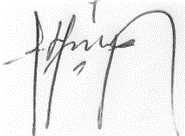 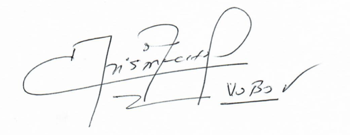 HENRY FERNANDO CORREAL HERRERA	JAIRO GIOVANNY CRISTANCHO TARACHERepresentante a la Cámara				Representante a la Cámara